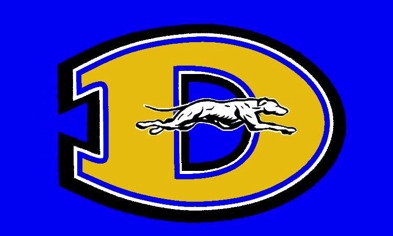 DHS West CheerleadingTryout Application – Girls 8th-11th Grade Downingtown West  Gymnasium(All forms must be completed and returned prior to tryout)Tryout Open Gym/Sessions: The following items must be submitted with your completed application:A copy (both front and back) of your medical insurance cardPermission SlipConstitution acknowledgement pagePicture (new applicants only)Personal Information: (please print neatly)Name: ________________________________________________________ Phone: ___________________________Address:__________________________________________________________________________________________Grade next  Fall:__________ 	E-Mail: ____________________________________________________________Parent/Legal Guardian: ________________________________________ Phone:_________________________	Parent/Legal Guardian E-mail:__________________________________________________________________Medical Information: Please provide in case of an emergency.Doctor: __________________________________ 		Phone Number ___________________________Insurance Company: ___________________ 		Policy Number _________________________Hospital Preference _________________________________________1.   Do you have any allergies?      Y    N	If so, please list: ____________________________________________________________________________Are you currently taking any medications?     Y    NIf so, please list: _____________________________________________________________________________ Are you currently being treated for any injuries?     Y    NIf so, please describe: _______________________________________________________________________Please list and describe any previous injuries: ________________________________________________________________________________________________________________________________________________________CANDIDATE QUESTIONAIRENAME: ___________________________________ 					Graduation year: ________________What squad did you cheer for last year?  DWHS Varsity    DWHS JVDMS    Other: ________________________What position were you?   Flyer   Back Base    Main Base    Secondary Base    Other positions you have experience in: Flyer   Back Base    Main Base    Secondary Base    Tumbling Skills*: (Select all that apply) N/AStanding Back HandspringStanding Back TuckRound off BHSRound off BHS TuckRound off BHS Layout/FullOther: ______________________________________________________________________________________   *You must be able to throw the skill(s) at tryoutsWhat other sports teams or school activities do you participate in? _______________________________________________________________________________________________________________________________________________________________What do you feel are your greatest strengths in cheerleading (ex: stunting levels, tumbling ability, connected jumps, spirit etc.)? 					  _____________________________________________________________________________________________________________________________	     ____________________________________Why do you want to be a Downingtown West Cheerleader, and why should we select you for our squad? ___________________________________________________________________________________________________________________________________________________________________________________________________________________________________________________________________________________________________________________________________________________________________________________________________________________________________________________________________________________________________